ИНФОРМАЦИОННОЕ ПИСЬМОИнститут компьютерных технологий и информационной безопасности
Южного федерального университета,Институт информационных технологий и телекоммуникаций
Северо-Кавказского федерального университетапроводятVII Всероссийскую научно-техническую конференцию«Фундаментальные и прикладные аспекты 
компьютерных технологий и информационной безопасности»(5-11 апреля 2021 года)К участию в конференции приглашаются студенты, магистранты, аспиранты и молодые учёные. Форма участия – очная или заочная с публикацией материалов в электронном сборнике трудов конференции. Место проведения – г. Таганрог, Ростовская область, Институт компьютерных технологий и информационной безопасности.Уважаемые коллеги!С целью исполнения мер по предупреждению и профилактике распространения коронавируса, проведение конференции будет осуществлено с применением дистанционных технологий. Всем участникам, зарегистрированным по ссылке: https://lomonosov.msu.ru/rus/event/6608/ на электронные адреса (указанные при регистрации) в срок до 02.04.2021 г. будет направлено письмо с инструкциями по подключению к конференции онлайн. Программа конференции будет сформирована и выставлена на сайте http://ictis.sfedu.ru в срок до 02.04.2021 г.УСЛОВИЯ УЧАСТИЯ:Для участия в конференции необходимо предоставить заявку на участие и материалы для публикации, оформленные в соответствии с требованиями (Приложение 1).Внимание! Если доклад подготовлен в соавторстве, то заполняется одна заявка с последовательным указанием ФИО всех соавторов.Регистрация участников и подача материалов осуществляется по ссылке: https://lomonosov.msu.ru/rus/event/6608/При получении материалов оргкомитет конференции отправляет в адрес автора уведомление о приёме материалов для включения в программу конференции. Авторам, не получившим подтверждения получения их заявки оргкомитетом в течение трёх дней с момента отправки письма, просьба продублировать заявку или сообщить на почту ictis-conf@ictis.sfedu.ruНаучная программа конференции предполагает работу следующих секций:Информационная безопасность:Информационная безопасность автоматизированных системИнформационная безопасность телекоммуникационных системМатематическое и программное обеспечение вычислительной техники и автоматизированных систем Системные технологии и процессы управленияСовременные информационные технологии:Интеллектуальные системы Информационные системы и технологии Программные и аппаратные средства ИТ-инфраструктурыИнформационно-аналитические системы и методы искусственного интеллектаВычислительная техника и инфокоммуникационные технологииМатематическое моделирование в инженерных наукахГуманитарные аспекты компьютерных технологий и информационной безопасности:Информационно-психологическая безопасность личности, общества и государства;Методы и средства эффективного человеко-машинного взаимодействия.Окончание срока приёма заявок на участие и материалов для публикации – 
15 марта 2021 годаПубликация сборника трудов конференции на сайте 
Института компьютерных технологий и информационной безопасности (http://ictis.sfedu.ru) – май 2021 годаКонтакты:Институт компьютерных технологий и информационной безопасности ЮФУАдрес: 347922, Ростовская область, г. Таганрог, ул. Чехова, 2email: ictis-conf@ictis.sfedu.ruТелефон: +7 (8634) 36-04-50Факс: +7 (8634) 68-19-75Приложение 1ТРЕБОВАНИЯ К ОФОРМЛЕНИЮ МАТЕРИАЛОВ1. Объём материалов для публикации – не более 5 страниц формата А4, рабочий язык – русский.2. Каждая публикация начинается с указания следующих данных (с выравниванием по середине строки):- название публикации (заглавными буквами);- фамилия и инициалы всех соавторов (не более трёх человек);- фамилия и инициалы руководителя (если есть) с указанием его должности, учёной степени и учёного звания;- полное название учебного заведения (организации) с указанием города (посёлка и т.п.) в именительном падеже.3. Материалы публикации должны быть подготовлены в редакторе Microsoft Office Word в формате *.doc c использованием следующего форматирования:- шрифт – Times New Roman;- размер шрифта (кегль) основного текста – 14 пт;- выравнивание основного текста – по ширине страницы;- межстрочный интервал – 1,0;- верхнее и нижнее поля – 2,5 см; левое поле – 3 см, правое поле – 1,5 см;- абзацный отступ – 1 см;- страницы не нумеруются;- переносы слов не допускаются;- формулы должны быть выполнены в редакторе Microsoft Equation, набираются курсивом, номер формулы проставляется после формулы в конце строки в круглых скобках;- рисунки (схемы, диаграммы, графики, иллюстрации, фотографии и т.п.) должны быть выполнены в графических форматах *.jpg или *.png и не должны выходить за область печати страницы. Рисунок выравнивается по середине строки. Название и номер рисунка указываются под рисунком с выравниванием по середине строки, размер шрифта(кегль) названия рисунка –14 пт;- таблицы должны быть выполнены в редакторе Microsoft Office Word или Microsoft Office Excel и не должны выходить за область печати страницы. Таблица выравнивается посередине строки. Название и номер таблицы указываются над таблицей с выравниванием по левому краю строки, размер шрифта (кегль) названия таблицы – 14 пт, размер шрифта (кегль) текста таблицы – 12 пт.4. Публикация обязательно должна содержать список литературы. Сноски на литературу проставляются в тексте публикации в квадратных скобках (например, [3]; если литературных источников более одного – [3, 6]). Список литературы составляется и нумеруется в алфавитном порядке.5. Заявка и материалы публикаций принимаются не позднее 15 марта 2021 года через сайт по ссылке - https://lomonosov.msu.ru/rus/event/6608/Пример оформления материалов для публикацииНАЗВАНИЕ ПУБЛИКАЦИИ (ДОКЛАДА)Петров А.В., Смирнов Н.Н. 
руководитель – к.т.н., доцент кафедры защиты информации Сидоров А.П.Южный федеральный университет, г. ТаганрогТекст публикации. Текст публикации. Текст публикации. Текст публикации. Текст публикации. Текст публикации. Текст публикации.Пример формулы:.	(1)Формула (1) приведена для демонстрации примера оформления формул. Пример оформления графических материалов показан на рисунке 1, пример оформления табличных материалов показан в таблице 1. 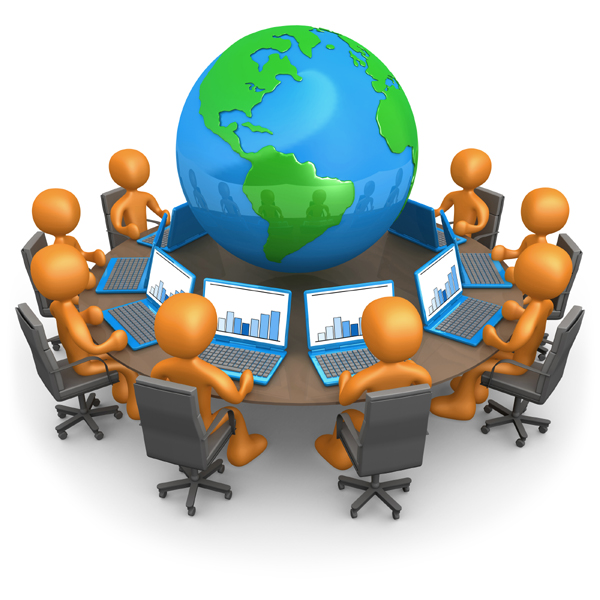 Рисунок 1 – Название рисункаТаблица 1 – Название таблицыСсылки на литературу приводятся в квадратных скобках, библиографический список рекомендуется оформлять в соответствии с требованиями ГОСТ 7.1-2003 [1].Список литературыГОСТ 7.1-2003 Система стандартов по информации, библиотечному и издательскому делу. Библиографическая запись. Библиографическое описание. Общие требования и правила составления. – URL: http://protect.gost.ru/document.aspx?control=7&id=129865 (доступ свободный).…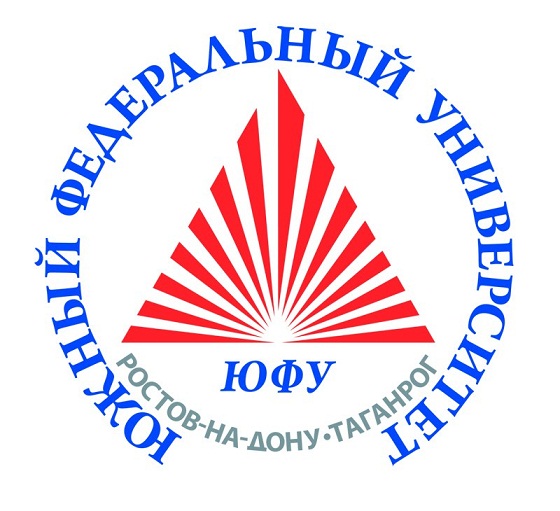 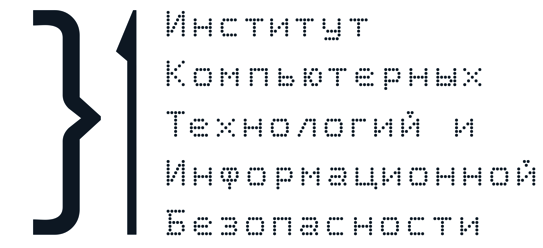 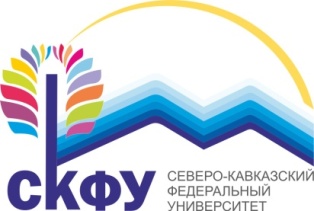 Наименование параметраЕдиница измеренияЗначениеПояснениеПараметр 1м1,52Пояснение параметра 1Параметр 2кг6,41–